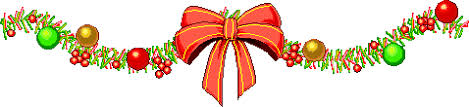 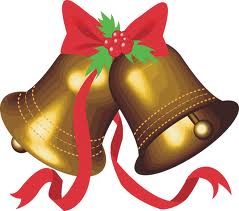 OBEC PŘÍVĚTICEVÁS SRDEČNĚ ZVE V SOBOTU27. listopadu 2021na ROZSVÍCENÍ VÁNOČNÍHO STROMKUNa návsi od 17:00 hodin!  OBČERSTVENÍ ZAJIŠTĚNO !!! 